Network Evening News Viewership DropsA year after the start of the Covid-19 shutdowns, network evening news viewership fell to levels resembling pre-pandemic habits. Viewership for World News Tonight with David Muir, NBC Nightly News with Lester Holt and CBS Evening News with Norah O’Donnell was down for the week of March 8 compared to the same period a year earlier, according to Nielsen.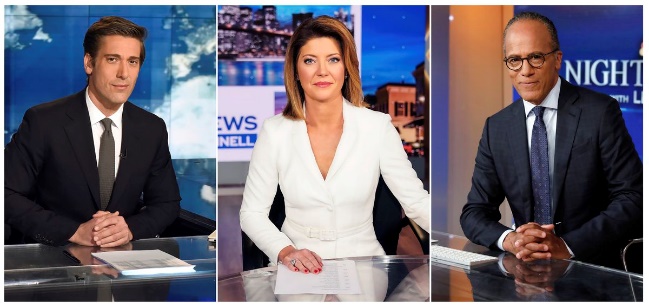 Deadline Hollywood 3.16.21https://deadline.com/2021/03/network-evening-news-ratings-shutdowns-1234716004/Image credit:https://www.chicagotribune.com/resizer/M4LOGxXuJnR8-s3AHTHBI17m4_k=/1200x569/top/arc-anglerfish-arc2-prod-tronc.s3.amazonaws.com/public/QC4AWXMPB5BWFG7RCMVPGAVNSE.jpg